Retningslinjer for sikkerhed i dagtilbud i Lyngbakken Ved at klikke på ctrl + klik i indholdsfortegnelsen kommer du direkte til det enkelte afsnit. Indhold 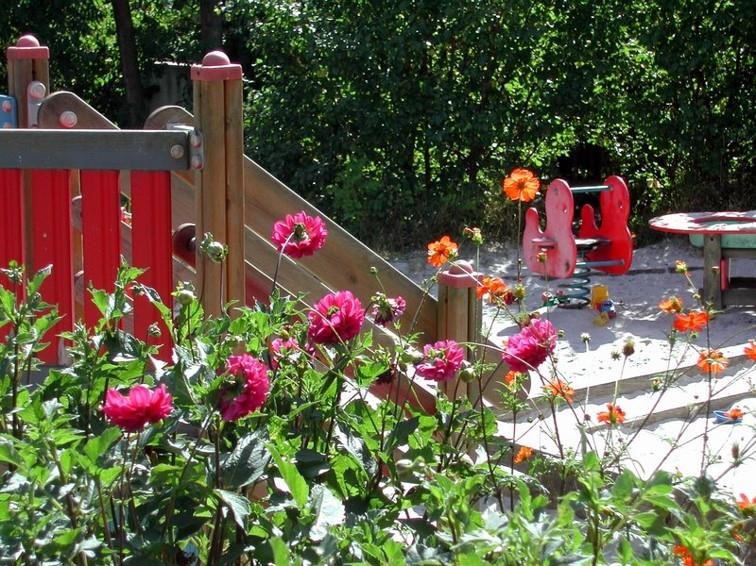 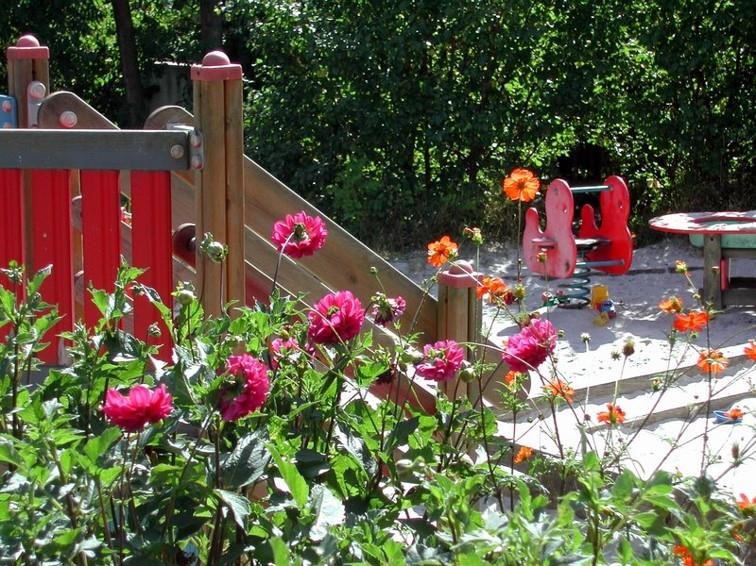 Formål Formålet med Retningslinjer for sikkerhed i Lyngbakken er at sikre et højt niveau af sikkerhed for børn i vores dagtilbud. Retningslinjerne skal ses som en ramme for de sikkerhedsmæssige situationer, som alle dagtilbud står med i hverdagen og skal samtidig være med til at afhjælpe/forebygge ulykker. Retningslinjerne anvendes som en sikkerhed for, at medarbejderne er bekendt med og handler i overensstemmelse med et højt niveau for sikkerhed. Dertil kommer de pædagogiske vurderinger i konkrete situationer i hverdagen. Det er lederenes ansvar: at retningslinjerne er tilgængelige for medarbejderne, at gennemgå retningslinjerne med alle nyansatte, herunder også studerende og vikarer, at alle medarbejdere minimum en gang årligt får en opdatering af retningslinjerne,  	at tilpasse retningslinjerne til den konkrete aldersgruppe og lokale forhold, samt  	at alle fastansatte medarbejdere har et opdateret førstehjælpskursus. Aflevering og ophold i LyngbakkenForældrene har ansvaret for barnet på vej til og fra Lyngbakken – forældrenes ansvar gælder, indtil barnet er modtaget af personalet i dagtilbuddet. Forældre skal anvende Famly til at oplyse om aflevering, afhentning og fravær.  Herudover skal forældre sikre, at oplysninger om telefonnumre og adresser er opdaterede.  Af barnets stamkort skal det fremgå, hvem der kan kontaktes ud over forældrene, hvis der bliver behov for det.  Lyngbakken har ansvaret for barnet, så længe det er i Lyngbakken eller deltager i et arrangement uden forældredeltagelse.  Ved arrangementer i Lyngbakken med forældredeltagelse har forældrene ansvaret for barnet, når de er ankommet til dagtilbuddet og har hilst på barn og personale.  Ledere sikrer at: Der er en forsvarlig fordeling af personale over hele dagen, også i forhold til åbning og lukning af institutionen, hvor der altid er to medarbejdere i hele åbningstiden. At der hele dagen er overblik over, hvilke børn der er mødt op og til stede, og at lukkevagten sikrer, at alle børn er afhentet. Afhentning Barnet må som udgangspunkt kun udleveres til forældrene. Har forældrene en fast aftale med andre om afhentning eller aflevering, skal det fremgå af barnets stamkort. Undtagelser herfra vil være konkrete, daglige aftaler mellem forældre og dagtilbud om ”anden person”, der afhenter (bedsteforældre, legekammerats forældre o.a.). I tilfælde hvor der er udfordringer i samarbejdet mellem de biologiske forældre om forældremyndighed og samkvem, og hvor den ene part ikke må hente barnet i Lyngbakken, skal Familieretshusets afgørelse foreligge som udgangspunkt for, hvordan dagtilbuddet skal handle over for den ene eller den anden af de biologiske forældre. Indtil der foreligger en sådan afgørelse, kan Lyngbakken udlevere barnet til begge forældre. I tilfælde hvor en forælder der ikke må hente barnet, møder op i Lyngbakken for at hente barnet, skal Lyngbakken henvise til udtalelsen fra Familieretshuset. Hvis forælderen fastholder at hente barnet, kontaktes den anden forældre. Derudover skal Lyngbakken med henblik på barnet tarv vurdere, om politiet skal kontaktes. Særlige situationer i forbindelse med afhentning Personalet kan, om muligt i samråd med lederen, i ganske særlige tilfælde og efter konkret vurdering, nægte at udlevere barnet, hvis det skønnes, at det er uforsvarligt. Et eksempel kan være, at den pågældende forælder er stærkt spiritus- eller medicinpåvirket, eller hvis en for Lyngbakken ukendt person eller en mindreårig søskende afhenter barnet.  Der kan ligeledes opstå en situation, hvor barnet ikke er afhentet ved Lyngbakkens lukketid. I så fald skal medarbejderen blive i dagtilbuddet med barnet. I begge ovenstående tilfælde skal der tages kontakt til en af forældrene eller en anden kontaktperson, der er opført på barnets stamkort.  Kan der ad den vej ikke findes en alternativ mulighed for afhentning, skal Børn og Unge kontaktes på tlf. 46 31 59 51 (åbningstid mandag-onsdag kl. 8-15, torsdag kl. 10-17 og fredag kl. 8-14). Uden for Børn og Unges åbningstid skal man kontakte Midt- og Vestsjællands Politi på tlf. 46 35 14 48. Politiet formidler herefter kontakt til Den sociale døgnvagt, som medvirker til en evt. anbringelse på en lokal døgninstitution. Denne procedure kan iværksættes en time efter dagtilbuddets lukketid. Når forældrene henvender sig i dagtilbuddet for at hente barnet - og barnet er anbragt andetsteds - skal Lyngbakken oplyse forældrene om, at de skal henvende sig hos politiet.  OBS! Lyngbakken skal efterfølgende foretage en skriftlig underretning til Børn og Unge efter Lov om Social Service § 153. Lokale tilføjelser til aflevering og afhentning   Vi tjekker op på Famly om alle børn er her og har skema med alle børns navne, som bruges som optælling både formiddag og eftermiddag, samt ved alle ture ud af huset.Ture og transport  Der foretages en konkret vurdering af antallet af medarbejdere, der er skal deltage i turen, alt efter hvilken børnegruppe der skal afsted, og om det er en længere tur eller en mindre tur i lokalområdet. Her tages højde for den enkelte medarbejders anciennitet og kendskab til børnegruppen. Det skal registreres i Famly, hvilke børn og medarbejdere der er på tur. På turen medbringes: En liste med børnenes navne, afkrydsningsliste.Mobiltelefon med adgang til Famly, eller en liste hvor det fremgår, om der er ting barnet ikke tåler. Førstehjælpskasse (dog ikke ved ture i nærmiljøet). Evt. vigtig medicin til konkrete børn. På turen sikrer personalet, at børnene bevæger sig på en sikker måde, der tager hensyn til deres alder og modenhed. Børnene tælles jævnligt. Personalet sikrer, at børnegruppen ikke spredes undervejs, og at alle børn er under opsyn, både udendørs og i private hjem.  Alle medarbejdere har ansvaret for alle børnene. Mindst én af medarbejderne på turen skal have et opdateret førstehjælpskursus. Ved tur med bus og tog skal der stå en medarbejder i døren, indtil alle børn er kommet ind/ud. Det er altid en voksen, der stiger ind og ud af bussen/toget som den første. Ved transport i ladcykel skal børnene altid være fastspændt og have cykelhjelm på. Det er ikke tilladt at køre med børn i egen bil. Gode råd når I er på tur Det kan være en fordel, at hver medarbejder har en lille gruppe børn, som de har skærpet ansvar for, og at børnene ved, hvilken medarbejder det er. Det kan på forhånd aftales, hvilke regler der er, når børnene skal følges ad – f.eks. hånd i hånd, samt hvilke medarbejderne der går forrest og bagerst. Når turen indebærer offentlig transport med bus, er det en god ide at oplyse chaufføren om, hvor I skal af og aftale, at en medarbejder giver tegn, når alle er ude af bussen. Lokale tilføjelser til ture og transport  Vi tager kun børn med der er ankommet til Lyngbakken, vi modtager ikke børn nede ved bussen.Vi har navnelister med afkrydsning til optælling af børn.Badning Børn må ikke bade, når de er på stranden med Lyngbakken. Herudover gælder følgende retningslinjer: Ved vandpytter på legepladsen, skal der stå en voksenDet er tilladt at soppe i vand til anklerne.  Helst alle, men mindst en af de medfølgende medarbejdere, skal kunne livredning og førstehjælp. Mindst én medarbejder skal stå i vandet og angive den yderste grænse for soppeområdet. Der skal altid stå en medarbejder i vandkanten, hvorfra man har det bedste overblik. Tæl børnene ofte – både på land og i vandet. Bade om sommeren i LyngbakkenLokale tilføjelser til badning Når det er varmt, fylder vi soppe bassiner op, så børnene kan bade. Også vores vuggestuebørn elsker at lege med vand, de får lov at rende kun med ble på.Vi sætter sprinkler op så børnene kan løbe i vandetVigtigt at børnene får badetøj samt håndklæder med.ALLE får solcreme på, Sovebørn  For børn, der skal sove i Lyngbakken, gælder: Af hensyn til børnenes sikkerhed må børn over to år ikke sove i sovesele i Lyngbakken. Børn under to år, der sover uroligt og forsøger at vende sig, bør ligeledes ikke sove i sovesele. Disse børn skal sove på madras på gulvet. Børn under to år lægges i godkendt barnevogn eller krybbe. En kombivogn er ikke en godkendt sovevogn. Forældre oplyses om deres eget ansvar, hvis de medbringer egen vogn til barnet og skal give skriftlig tilladelse til, at barnet sover i denne, da den ikke er en godkendt sovevogn. Børnene lægges til at sove på ryggen. Barnet lægges i godkendt sele (selen skal henvise til europæisk sikkerhedsstandard EN 13210:2004 og være godkendt af Dansk Varefakta Nævn, dvs. mærket VAREFAKTA)  Der kontrolleres for slid og korrekt montering af sele før hver soveperiode. Seler, der er mere end fem år gamle eller slidte, må ikke bruges.  Der skal altid være en saks inden for rækkevidde, så selen kan klippes op og barnet frigøres i akutte situationer. Der anvendes ikke puder til børn under et år.  De sovende børn skal være under jævnligt opsyn gennem alarm og ved løbende tilsyn. Vågne børn i seler må ikke være alene.  Hvis temperaturen udenfor er under -10 grader, skal børnene sove indendørs.  Hvis syge børn lægges til at sove i dagtilbuddet, skal de være under konstant opsyn. Hvis du ønsker mere information se: https://www.sst.dk/-/media/Udgivelser/2019/Hygiejne-dagtilbud/Anvendelse-af-soveseler-idagtilbud_27062019.ashx?la=da&hash=9418722EB2D595CD5E4FC47E95448929FB420A62 Lokale tilføjelser til sovebørn En god ide er at alle børn er øvet i at falde i søvn, uden at blive kørt i barnevogn eller vugget i søvn.Husk sovedyretLegepladsen Det er altid Lyngbakken, der har ansvaret for de sikkerhedsmæssige forhold på legepladsen. Fysisk gennemgang af legepladsen Før børnene kommer på legepladsen foretages der et dagligt morgeneftersyn af en medarbejder i Lyngbakken. Hegn ses efter, sandkasser og legepladsen ses efter for dyrs ekskrementer og andre fremmedlegemer.  En legepladskontrollant fra Materielgården gennemfører en månedlig kontrol.  Hvert tredje år bliver legepladsen synet af en legepladsinspektør fra Materielgården, som udarbejder en tilstandsrapport. Lederen af dagtilbuddet har ansvaret for, at der følges op på fejl og mangler. Opsyn på legepladsen Lederen sikrer, at alle børn er under opsyn, når de er på legepladsen, og at der er tilstrækkeligt med personale på legepladsen til at føre opsynet. Personalet fordeler sig, så der sikres overblik over legepladsen. Den sidste medarbejder på legepladsen sikrer, at alle børn er kommet med ind.  Efter en konkret vurdering af medarbejdere og leder kan et mindre antal børn opholde sig på legepladsen uden voksne. Der skal fortsat være løbende opsyn med børnene. Forældre skal ved opstart i dagtilbuddet orienteres om denne praksis og her have mulighed for at sige nej til, at deres barn må opholde sig uden medarbejdere på legepladsen. Hvis der er snore i barnets overtøj, er det dagtilbuddets ansvar at fjerne disse, inden barnet skal på legepladsen.  Personalet sikrer, at alle børn kender til regler for brug af de enkelte legeredskaber samt omkring cykler og lignende på legepladsen. Indgår der åben ild i en aktivitet, aftales det på forhånd, hvilken medarbejder der har ansvaret og er til stede konstant, mens aktiviteten står på. Børn må aldrig være alene med åben ild. Ved åben ild skal der altid være vand eller andet brandslukningsmateriel til stede.  Lokale tilføjelser til legepladsen Vi har sikkerheds folk der kommer og tjekker en gang om måneden, at alt er som det skal være. Vores store hold kan komme ud og lege uden en voksen er der, vi holder øje med dem.Uheld og tilskadekomst  Ved alvorlige uheld og tilskadekomst gøres følgende:  Skaden vurderes sammen med en kollega. Der sikres overblik over øvrige børn, og det tilskadekomne barn skærmes fra de andre børn. En medarbejder skal blive hos barnet og evt. yde førstehjælp.  En anden medarbejder ringer til 112 eller til akuttelefonen på: 70150708 afhængigt af skadens karakter. Forældrene kontaktes.  Hvis et barn skal med ambulance, følger der altid en medarbejder med i ambulancen, med mindre forældrene er nået frem forinden.  Ved alle alvorlige uheld og tilskadekomster orienteres leder.  Lokale tilføjelser til uheld og tilskadekomst  Alle har første hjælps kursus.Procedure hvis et barn ikke kan findes Følgende trin følges, såfremt et barn ikke kan findes: Der vælges straks én person, som udgangspunkt en af lederene, såfremt denne er til stede, som er tovholder for forløbet. Denne person skal opholde sig i dagtilbuddet og skal kunne kontaktes på telefon. Tjek med kolleger, hvor og hvornår de senest har set barnet, og se Famly for afhentningsinfo. Der sikres overblik over de øvrige børn. Eftersøgningen gennemføres i første omgang inden for de rammer, hvor barnet senest har opholdt sig – og hvor barnet sidst er set. En medarbejder går mod barnets bopæl, medarbejderen medbringer mobiltelefon. Såfremt barnet ikke umiddelbart er at finde, skal tovholderen formidle kontakt til områdelederen.  lederen formilder kontakt til nedenstående i den prioriterede rækkefølge: Forældre til barnet, der ikke kan findes. Vurdering af om politiet skal kontaktes – Midt og Vestsjællands Politi*. Dagtilbudschefen orienterer direktøren for Skole og Børn. * Det beror på en konkret vurdering, om politiet skal kontaktes, og i så fald hvornår. Vurderingen skal indeholde overvejelser om, hvor længe barnet har været savnet, og om barnet er savnet i nærheden af sø/vandhuller, nær trafikerede veje og lignende. Beslutningen tages i samråd med områdelederen. Lokale tilføjelser til procedure hvis et barn ikke kan findes Brand  Forebyggelse af brand: Lyngbakken har en beredskabsplan for brand samt farlig/giftig røg.  Brandværnsforskrifterne er lovpligtige og skal indeholde regler om instruktion af personale, ordensregler, flugtveje, brandslukningsmateriel, branddøre m.v. samt retningslinjer for, hvordan man ved evakuering sikrer sig, at alle børn kommer ud af dagtilbuddet. Mindst én gang årligt skal der gennemføres brandevakueringsøvelse for at sikre, at alle børn og medarbejdere kender til proceduren. Hvis du ønsker mere information se: https://www.retsinformation.dk/forms/R0710.aspx?id=116228 (BEK nr. 174 af 25/02/2008). Lokale tilføjelser til brand  Alle medarbejdere og børn deltager i brandøvelsen en gang årligt, hvor vi har fast procedure for hvad vi gør. 